Администрация города Дубны Московской области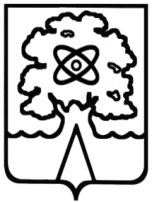 Управление народного образованияМуниципальное бюджетное общеобразовательное учреждение«Средняя общеобразовательная школа № 2  г. Дубны Московской области»(ШКОЛА № 2)ул. Школьная, д. 3, г. Дубна, Московская область, 141980, тел. 3-13-58,    е-mail  school2 @ uni-dubna.ruОКПО  93706862 ,  ОГРН  1045002200143,  ИНН\КПП 5010029897\501001001План работы библиотеки на 2020 – 2021 уч. годБиблиотекарь Конорева Д.В.Цели и задачи:повышение качества образования;формирование культурного круга чтения;развитие интеллектуальных и информационных интересов учащихся;разностороннее гармоническое развитие школьника.№МероприятиеСроки1Знакомить пользователей библиотекой с новыми поступлениями книг и учебников.В течение года3Приведение в порядок книжного фондаавгуст4Выдача учебников учащимся школыавгуст5Юбилейные  выставки:150 лет со дня рождения писателя Александра Ивановича Куприна (1870–1938)сентябрь6Библиотечный урок «Знакомство с библиотекой – 1 «А», 1 «Б», 1 "В"сентябрь7Беседа «Береги книгу», 5 кл.сентябрь8Юбилейные  выставки:-125 лет со дня рождения поэта Сергея Александровича Есенина (1895–1925)-150 лет со дня рождения писателя, лауреата Нобелевской премии по литературе (1953) Ивана Александровича Бунина (1870–1953)-100 лет со дня рождения итальянского детского писателя, лауреата Международной премии им. Х.-К. Андерсена (1970) Джанни Родари (1920–1980)Октябрь9Час поэзии «Эта разная, разная осень» - нач. школаОктябрь10Беседа «Береги книгу», 6 «А» кл.,  7 «А» кл.Октябрь11Юбилейные  выставка:- 140 лет со дня рождения поэта Александра Александровича Блока (1880–1921)НоябрьДень матери (Учреждён Указом Президента РФ в 1998 г. Отмечается в последнее воскресенье ноября)Ноябрь12Читаем произведения немецкого писателя, сказочника Вильгельма Гауфа .Ноябрь13Юбилейные  выставки:- 200 лет со дня рождения поэта Афанасия Афанасьевича Фета (Шеншин) (1820–1892)- 155 лет со дня рождения английского писателя, лауреата Нобелевской премии по литературе (1907) Джозефа Редьярда Киплинга (1865–1936)Декабрь14Тематическая выставка  - «Встречаем Новый год».Декабрь15Литературная игра –викторина «Эти старые, старые сказки» - 5 «А», 6»А».Декабрь16Юбилейные  выставки:- 145 лет со дня рождения американского писателя Джека Лондона (1876–1916)-130 лет со дня рождения русского поэта, прозаика, эссеиста, литературного критика Осипа Эмильевича Мендельштама (1891–1938)-195 лет со дня рождения русского писателя, публициста, критика Михаила Евграфовича Салтыкова – Щедрина (1826 - 18889)Январь17Час поэзии из цикла «Времена года» - «Зима», 3 «А».Январь18Оформление предварительного заказа учебников.Январь19Юбилейные  выставки:- 190 лет со дня рождения Николая Семёновича Лескова (1831 – 1895)-115 лет со дня рождения Агнии Львовны Барто (1906 – 1981) - советской детской поэтессы, писательницы, киносценариста, радиоведущей. Лауреат Сталинской премии второй степени и Ленинской премии.Февраль2014 февраля – Международный день дарения книг, организация мероприятия.Февраль22Час поэзии из цикла «Времена года» - «Зима», 4 «А», 4 «Б»Февраль23Неделя детской и юношеской книги (Проводится ежегодно с 1944 г. Первые «Книжкины именины» прошли по инициативе Л. Кассиля в 1943 г. в Москве.)Март25Тематическая выставка – «8 марта».Март27Памятная дата России: День космонавтики установлен указом Президиума Верховного Совета СССР в 1962 году в ознаменование полета человека в космос. Всемирный день авиации и космонавтики с 2011 года он носит еще одно название - Международный день полета человека в космос.Апрель28Рейд-смотр «Как живешь, учебник? (классы по выбору)Апрель29Юбилейная  выставка:130 лет со дня рождения русского писателя Михаила Афанасьевича Булгакова (1891–1940)Май30Тематическая выставка  - «Города - герои» ко Дню Победы.Май31Обзор литературы о ВОВ «Они защищали Родину» 5-9 кл.Май32Подведение итогов работы библиотеки за 2020 – 2021 уч. год.Май33Прием учебников и худ. литературы у учащихся.Май34Прием учебников и худ. литературы у учащихся.Июнь35Ремонт учебников и худ. литературы.Июнь36Приведение в порядок книжного фонда.Июнь